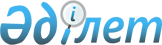 О признании утратившим силу решения Шетского районного маслихатаРешение Шетского районного маслихата Карагандинской области от 13 апреля 2021 года № 4/38. Зарегистрировано Департаментом юстиции Карагандинской области 21 апреля 2021 года № 6315
      В соответствии с Законом Республики Казахстан от 23 января 2001 года "О местном государственном управлении и самоуправлении в Республике Казахстан", Законом Республики Казахстан от 6 апреля 2016 года "О правовых актах" Шетский районный маслихат РЕШИЛ:
      1. Признать утратившим силу решение Шетского районного маслихата от 27 июня 2018 года № 22/190 "Об утверждении проекта (схемы) зонирования земель и процентов понижения (повышения) ставок земельного налога Шетского района" (зарегистрировано в Реестре государственной регистрации нормативных правовых актов за № 4846, опубликовано в газете "Шет шұғыласы" от 12 июля 2018 года № 29 (10 701), в Эталонном контрольном банке нормативных правовых актов Республики Казахстан в электронном виде 10 июля 2018 года).
      2. Настоящее решение вводится в действие после дня его первого официального опубликования.
					© 2012. РГП на ПХВ «Институт законодательства и правовой информации Республики Казахстан» Министерства юстиции Республики Казахстан
				
      Cекретарь районного маслихата, председатель сессии

Б. Тулеукулов
